Lancaster Seventh-Day Adventist ChurchA House of Prayer for All People 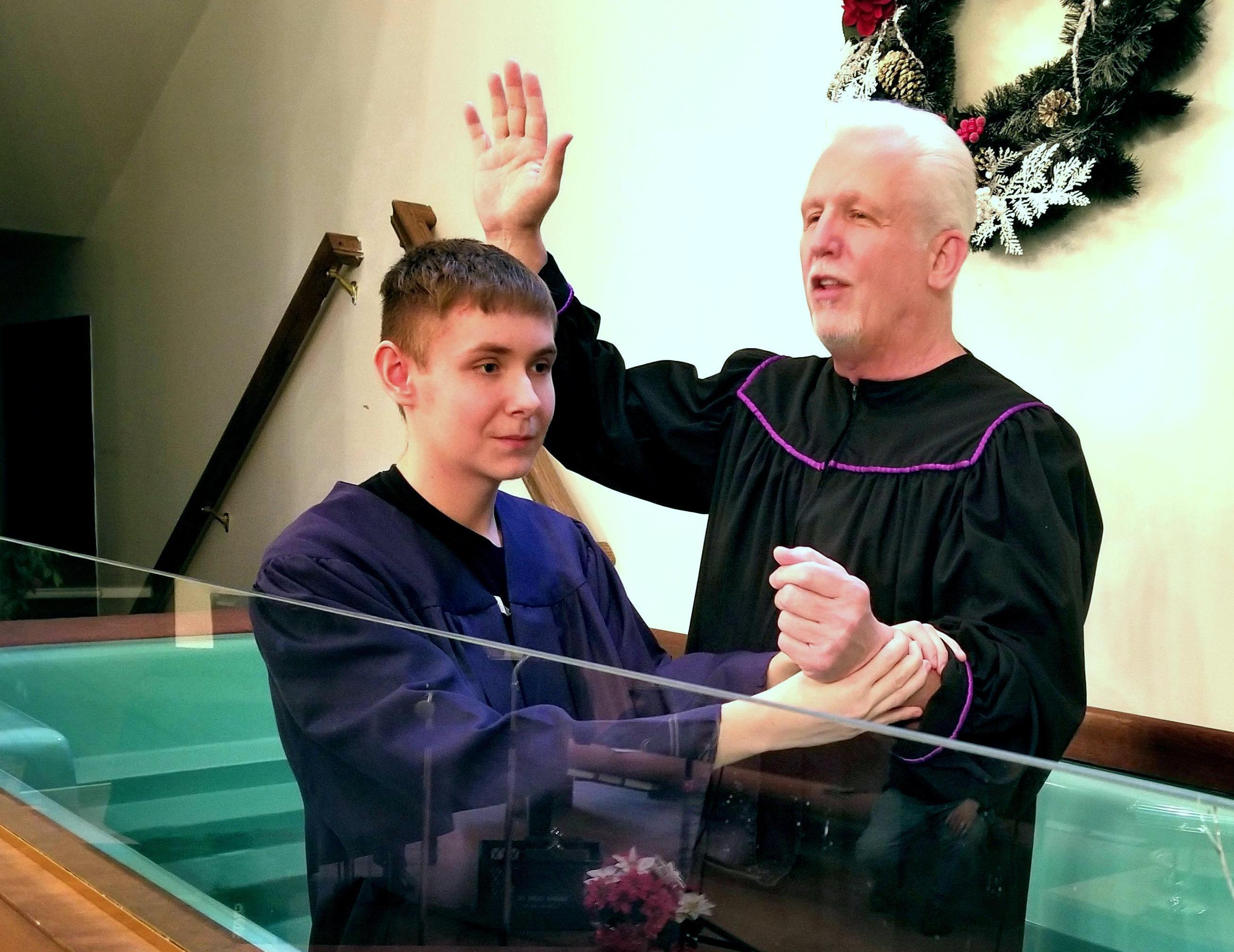 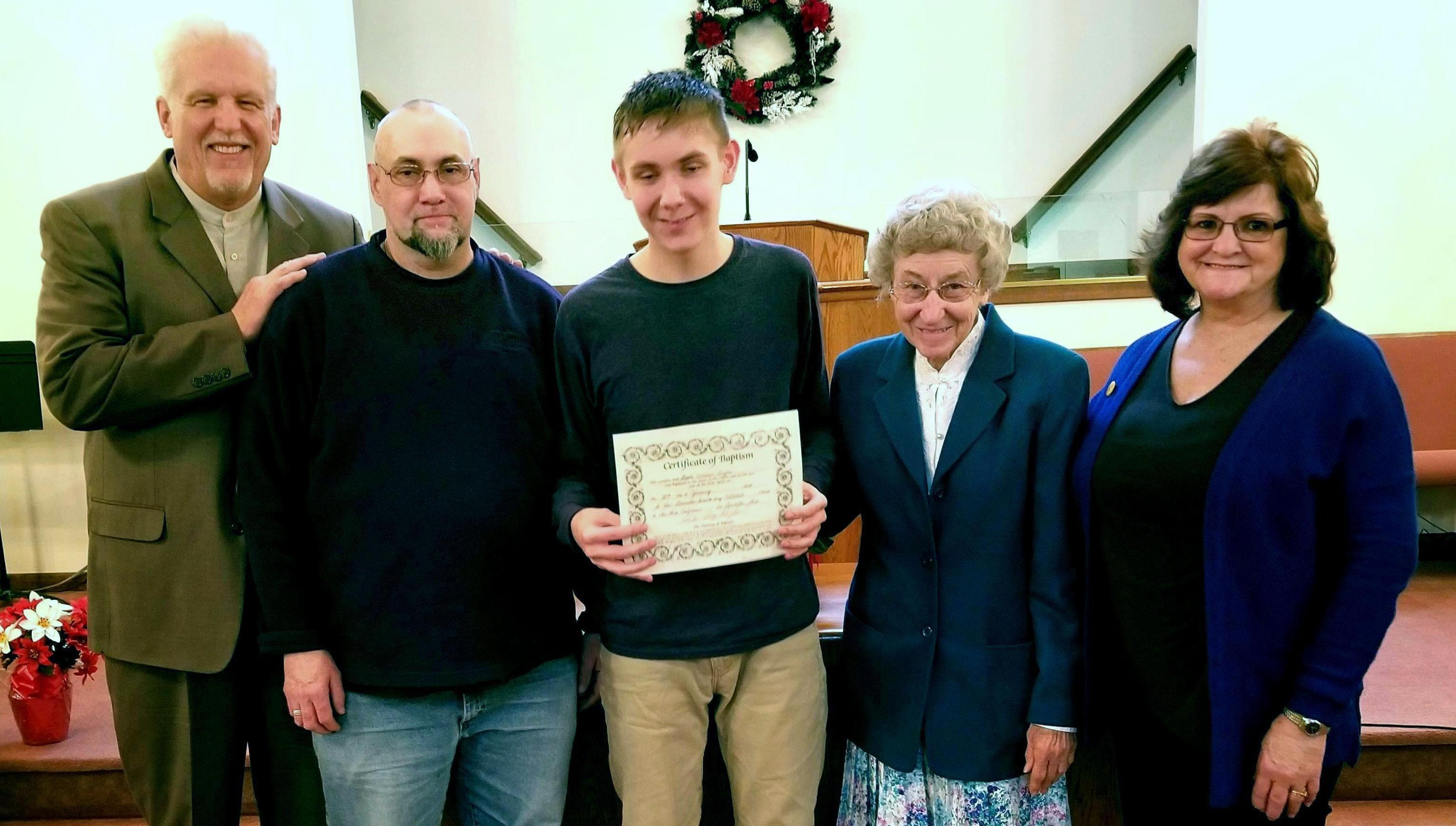 Pastor Tom, Rob, David, Freda, LindaDavid Snyder Baptism – January 27, 2018